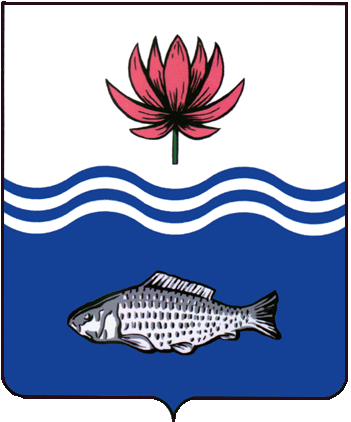 АДМИНИСТРАЦИЯ МО "ВОЛОДАРСКИЙ РАЙОН"АСТРАХАНСКОЙ ОБЛАСТИПОСТАНОВЛЕНИЕО внесении изменений в постановление администрации МО «Володарский район» Астраханской области от 12.10.2012 г. № 1907 «Об утверждении схемы расположения земельного участка на кадастровом плане территории, расположенного по адресу: Астраханская область, Володарский район, п. Володарский, ул. Победы, 57»В связи с обращением ООО «Кяусар», а также с изменением координат характерных точек земельного участка с кадастровым номером 30:02:060104:1672, в целях приведения документов землепользования в соответствие с действующим законодательством Российской Федерации, администрация МО «Володарский район»ПОСТАНОВЛЯЕТ:1.Дополнить пункт 1. постановления администрации МО «Володарский район» Астраханской области от 12.10.2012 г. № 1907 «Об утверждении схемы расположения земельного участка на кадастровом плане территории, расположенного по адресу: Астраханская область, Володарский район, п. Володарский, ул. Победы, 57» следующего содержания:«Сведения о координатах характерных точках границы уточняемого земельного участка:-	«н1» - значение Х:426570,89; значение Y: 2260099,02;-	«н2» - значение Х:426595,89; значение Y: 2260099,10;-	«н3» - значение Х:426595,72; значение Y: 2260123,10;-	«н4» - значение Х:426570,72; значение Y: 2260123,02;-	«н1» - значение Х:426570,89; значение Y: 2260099,02, далее по тексту.2.Данное постановление считать неотъемлемой частью постановления администрации МО «Володарский район» Астраханской области от 12.10.2012 г. № 1907 «Об утверждении схемы расположения земельного участка на кадастровом плане территории, расположенного по адресу: Астраханская область, Володарский район, п. Володарский, ул. Победы, 57».3.Администрации МО «Володарский район» внести соответствующие изменения в документацию на земельный участок в филиале ФГУБ «ФКП Росреестра» по Астраханской области.4.Настоящее постановление вступает в силу с момента его подписания.5.Контроль за исполнением настоящего постановления оставляю за собой.И.о.заместителя главыпо оперативной работе 						Р.Т.Мухамбетовот 22.10.2020 г.N 1227